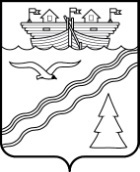 Администрация рабочего поселка Красные БакиНижегородской областиП О С Т А Н О В Л Е Н И Е        В соответствии с с Федеральными законами от 23.06.2016 г.№ 182-ФЗ "Об основах системы профилактики правонарушений в Российской Федерации", от 21.12.1994 г. № 69-РФ "О пожарной безопасности ", Постановлением Правительства Нижегородской области от 02.09.2016 г. №599 "Об утверждении Положения о профилактике пожаров по Нижегородской области", приказом ГУ МЧС России и ГКУ НО "УГОЧСПБ" от 16.08.2017 г. № 539/291 "О проведении на территории Нижегородской области сезонной профилактической операции "Жилье", Постановлением Администрации Краснобаковского района Нижегородской области от 30.12.2019 г. № 697" Об утверждении плана мероприятий (дорожной карты) по проведению профилактической работы, направленной на предупреждение пожаров на территории Краснобаковского района Нижегородской области на 2020-2022 годы",Постановление № 121 от 28.03.2018 года " Об утверждении Положения о профилактике пожаров на территории Краснобаковского района", Администрация рабочего поселка Красные Баки  постановляет:	1. Провести на территории муниципального образования- рабочий поселок Красные Баки Краснобаковского района Нижегородской области, совместно с сезонную профилактическую о ООО "Управляющая компания УК ЖКХ", ОАО "Управляющая компания УК ЖКХ", МУП "Коммунресурс" р.п. Красные Баки операцию "Жилье" в период с 01 сентября 2020 года по               31 марта 2021 года.2. На период проведения операции утвердить план проведения сезонной профилактической операции "Жилье" на территории муниципального образования - рабочий поселок Красные Баки Нижегородской области согласно приложению.3. Организовать обучение населения мерам пожарной безопасности в жилом фонде под роспись с вручением предложений (памяток) о мерах пожарной безопасности в жилье.4. Провести осмотр (при согласовании с собственником) помещений домовладения, хозяйственных строений, прилегающей территории и в случае выявления нарушений обязательных требований пожарной безопасности разъяснять пути их устранений. Информацию о проделанном мероприятии отражать в акте профилактического обследования домовладений.5. Организовать и провести на территории муниципального образования – рабочий поселок Красные Баки Краснобаковского района Нижегородской области встречи (сходы, собрания) с населением по разъяснению мер пожарной безопасности, доведения информации о противопожарном состоянии жилищного фонда и принятии решения по предупреждению пожаров с оформлением протокола.6. Продолжить работу по доведению до населения информации о необходимости приобретения и установки в жилых помещениях автономных пожарных извещателей.7. Проанализировать противопожарное состояние жилых домов на территориях муниципального поселения. Взять на учет жилые дома, имеющие низкую степень огнестойкости, печное отопление, ветхую электропроводку, иные признаки и характеристики повышенной пожарной опасности (обследование противопожарного состояния, разъяснение собственникам жилья основных причин пожаров, мер пожарной безопасности, предоставление рекомендаций по их выполнению).8. О проведенной пожарно-профилактической работе в ходе сезонной профилактической операции "Жилье", еженедельно, по вторникам, направлять информацию о проделанной работе по операции "Жилье" в ОНД и ПР по Краснобаковскому району на электронный адрес: ondkrbaki@mail.ru.либо факсом по телефону: 8 (831 560 2-25-89)	9.Ответственность за выполнение возложить на инструктора по пожарной профилактике поселковой Администрации.	10. Контроль за исполнением постановления оставляю за собой.Планпожарно- профилактической операции "Жилье"от  31.08.2020 г.№ 404О проведении сезонной профилактической операции "Жилье"на территории муниципального образования-рабочий поселок Красные Баки Краснобаковского района Нижегородской областиО проведении сезонной профилактической операции "Жилье"на территории муниципального образования-рабочий поселок Красные Баки Краснобаковского района Нижегородской областиИ.О.Главы АдминистрацииС.П. ШиничевПриложение кПостановлению Администрациирабочий поселок Красные БакиКраснобаковского районаНижегородской областиот 31.08.2020  г.№ 404№ п\пНаименование мероприятий12  1.Проведение проверки жилого фонда на территории муниципального образования- рабочий поселок Красные Баки Краснобаковского района Нижегородской области в период 01.09.2020 г. - 31.03.2021 г. с вручением предложений по устранению выявленных нарушений пожарной безопасности. Особое внимание уделить домам и квартирам, где проживают социально не защищенные граждане: многодетные семьи; одинокие престарелые граждане; граждане, склонные к употреблению алкоголем, стоящие на учете в ОВД.  2.Организация обучения населения правилам пожарной безопасности в жилом фонде под роспись. Приобретение и распространение наглядной агитации: плакатов, листовок и прочее.  3.Проведение совместно с сотрудниками ООО "Управляющая компания УК ЖКХ", ОАО "Управляющая компания УК ЖКХ", МУП "Коммунресурс" р.п. Красные Баки работы по удалению с лестничных площадок сооружений и посторонних предметов, загораживающие пути эвакуации в многоквартирных домах.  4.Организовать проведение сходов (встреч) с населением по разъяснению мер пожарной безопасности.  5.Еженедельно, по вторникам, направлять информацию о проделанной работе пожарно-профилактической операции "Жилье" в ОНД и ПР по Краснобаковскому району на электронный адрес: ondkrbaki@mail.ru. либо факсом по телефону: 8(831 560 2-25-89).